Sötpotatisgnocchi ___________________________________________________________________________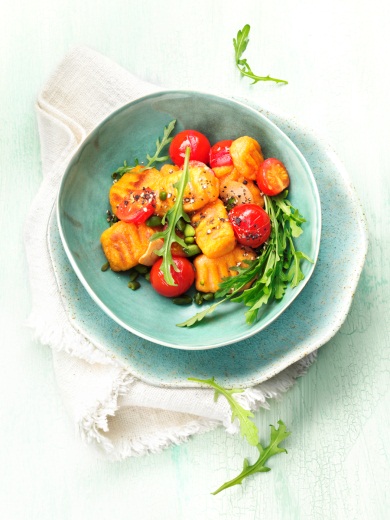 Ingredienser för 4 portioner:600 g sötpotatis från North Carolina250 g körsbärstomater50 g rucola30 g parmesan20 g pistagenötter1 ägg (medelstort)175 g mjöl2 msk olivoljasaltpepparTillagning:1. Skölj sötpotatisen och koka den under lock i rikligt med vatten i ca 20 minuter. Häll av, skölj i kallt vatten och skala sedan. Pressa de fortfarande varma sötpotatisarna genom en potatispress ner i en skål och låt moset står och svalna i 10–15 minuter. 2. Skölj och halvera under tiden tomaterna. Ansa och skölj rucolan och låt den rinna av. Grovriv parmesanen. Grovhacka pistagenötterna.3. Strö ca 1 tsk salt över potatismoset och arbeta ner ägg och mjöl lite i taget med hjälp av elvispens degkrokar. Forma degen till en lång rulle (diameter ca 2 cm) på en väl mjölad yta. Skär rullen i bitar om ca 1 ½ cm. Pressa lätt med en gaffel på varje bit. 4. Koka upp rejält med saltat vatten i en stor kastrull. Koka gnocchi portionsvis i lätt sjudande vatten i ca 5 minuter. När de flyter upp till ytan lyfter du upp dem med en hålslev och låter dem rinna av på hushållspapper. Hetta upp olivoljan i en stekpanna. Stek gnocchin gyllenbrun runtom. Tillsätt tomater och låt dem steka med hastigt. Salta och peppra. Lägg på fyra tallrikar tillsammans med rucola. Strö över parmesan och pistagenötter vid servering.Tillagning: 60 minuter + 40 minuter tillredningstid.Näringsinnehåll per portion:Energi: 470 kcal/1970 kJProtein: 13 gFett: 14 gKolhydrater: 71 g